ПРОЄКТ 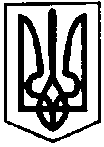 ПЕРВОЗВАНІВСЬКА СІЛЬСЬКА РАДАКРОПИВНИЦЬКОГО РАЙОНУ  КІРОВОГРАДСЬКОЇ ОБЛАСТІ___________ СЕСІЯ ВОСЬМОГО  СКЛИКАННЯРІШЕННЯвід  «__» __________ 20__ року                                                                              № с. ПервозванівкаПро визнання рішення такими,що втратили чинність рішення сільської радиВраховуючи вимоги статті 38 Закону України «Про місцеве самоврядування в Україні», керуючись статтями 25, 59 Закону України «Про місцеве самоврядування в Україні», сільська радаВИРІШИЛА: Визнати таким, що втратило чинність рішення ХХІ сесії VIIІ скликання від 15.11.2019 р. № 953 «Про надання дозволу на розроблення проекту землеустрою щодо відведення земельної ділянки гр. Полозу Юрію СеменовичуВизнати таким, що втратило чинність рішення ХХV сесії VIIІ скликання від 11.04.2020 р. № 1321 «Про внесення змін  в ХХІ сесії VIIІ скликання від 15.11.2019 р. № 953   гр. Полозу Юрію СеменовичуВизнати таким, що втратило чинність рішення ХХІ сесії VIIІ скликання від 15.11.2019 р. № 952 «Про надання дозволу на розроблення проекту землеустрою щодо відведення земельної ділянки гр. Полоз Тетяні Анатоліївні2.Визнати таким, що втратило чинність рішення ХХV сесії VIIІ скликання від 11.04.2020 р. № 1207 «Про внесення змін  в ХХІ сесії VIIІ скликання від 15.11.2019 р. № 952   гр. Полоз Тетяні АнатоліївніКонтроль за виконанням даного рішення покласти на постійну комісію з питань бюджету, фінансів, соціально-економічного розвитку, інвестиційної політики, законності, діяльності ради, депутатської етики, регуляторної політики, регламенту, регулювання земельних відносин, містобудування, комунальної власності, промисловості, будівництва, транспорту, енергетики, зв’язку, сфери послуг та житлово-комунального господарства. Сільський голова						   Прасковія МУДРАК